First Presbyterian Church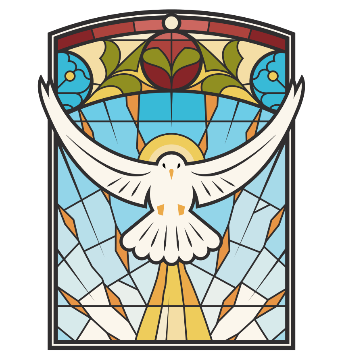 Higher Education Grant Application 2021The FPC Higher Education Grant is a one-time award. The amount awarded is dependent on the funds available, the total number of grants awarded, and how the committee judges the completed application.The ad-hoc FPC Higher Education Grant Committee will be convened each year by the Faith Development Standing Committee to determine grant awards. The committee shall consist of at least two elders, two deacons, a representative of the Children & Youth Committee, and the Director of Christian Education or a member of the clergy.  No committee member shall be related to the applicant or serve as the applicant’s guardian. Eligible Applicants are:High school seniors or those who are or have been tied to FPC and have been accepted into an accredited 2-year, trade, license or certification program or full college.Those who were or are currently active with the community of First Presbyterian Church in their high school years such as might be evidenced by two or more of the following:Regular attendance in worship Regular attendance in youth ministry, including Sunday School, youth group, service projects, retreats, etc.Involvement in Confirmation Participation in FPC Youth Mission trip(s) or local service projects hosted by FPCVolunteering within the FPC community (such as by helping in the nursery, children’s Sunday School classes, or contributing other service within the FPC community)Please complete the below application digitally, typing your answers to the essay questions. Email as an attachment to Pastor Brenna at bdykman@firstpresportland.org by May 10, 2021.Do not submit a paper application as a digital version is needed to share with the committee members.First Presbyterian ChurchHigher Education Grant Application 2021Applicant Information:Applicant Name:                          Address:                                                       Phone:                                                        Email Address:                 High School(s) attended (9th through 12th grades) or current school you are attending:If not a high school senior, give date of high school graduation (or GED), current class year and reason for deferred entrance into a higher education program:Have you attended confirmation classes at FPC or at another church?School Information:Name of the school or program you plan to attend:        Anticipated total cost for tuition, books and materials for the upcoming academic year:Tuition:           	Books:                          Materials:  	Total:              	Student Identification Number (if applicable):   School's Financial Aid Office Contact Information where grant check should be sent: Street Address:  City:        State:        Zip: Attention:  Please answer the following.  Questions 2 through 5 should each have a minimum of 100 words.List and describe your participation at First Presbyterian Church and note frequency (regular worship attendance, confirmation classes, choirs, youth programs, mission trips, Sunday School, volunteer roles, etc.).What activity or experience has been the highlight of your involvement in the church?  Why has it been significant?How does your faith as a Christian affect your everyday living?  Are there activities outside FPC through which you are able to put your faith into action?What are your vocational goals and dreams?How has your faith journey affected your choice of school or career path?	Is there anything else you would like us to know about you as part of this grant application? ________________________________	               _________________________________               Signature of Applicant		                      				                 Date (The typed applicant’s name is acceptable as a digital signature if coming from the applicant’s email address.)